St. Joseph's College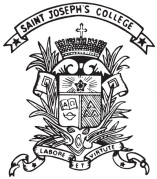 Application for Temporary Leave from Lessons (Summer Time)A.	Details of ApplicantB.	Details of Application# Application for being excused from the 1st lesson is NOT permitted.* Delete as appropriate. C1.	Approval C2.	Approval (leaving the school campus)Student-in-charge:Class:	Class:	No.:No.:No.:Club/Society:Teacher-in-charge (TIC):Purpose/ Reason:Promotion at:Promotion at:S1S1S2S3S3S4S5S5S6Purpose/ Reason:Promotion at:Promotion at:LessonDate:____-____-________			*Day:  Mon   /   Tue   /   Wed   /   Thu   /   FriDate:____-____-________			*Day:  Mon   /   Tue   /   Wed   /   Thu   /   FriDate:____-____-________			*Day:  Mon   /   Tue   /   Wed   /   Thu   /   FriDate:____-____-________			*Day:  Mon   /   Tue   /   Wed   /   Thu   /   FriDate:____-____-________			*Day:  Mon   /   Tue   /   Wed   /   Thu   /   FriDate:____-____-________			*Day:  Mon   /   Tue   /   Wed   /   Thu   /   FriDate:____-____-________			*Day:  Mon   /   Tue   /   Wed   /   Thu   /   FriDate:____-____-________			*Day:  Mon   /   Tue   /   Wed   /   Thu   /   FriLessonStudent 1Student 1Student 1Student 1Student 2Student 2Student 2Student 2LessonNameNameClassNoNameNameClassNoLessonSubject Signature of Subject TeacherSignature of Subject TeacherSignature of Subject TeacherSubjectSignature of Subject TeacherSignature of Subject TeacherSignature of Subject Teacher#123RecessRecessRecessRecessRecessRecessRecessRecessRecess456LunchLunchLunchLunchLunchLunchLunchLunchLunch789______________________________TIC: ______________________________ECAC: Kwok T M/ Tam C Y______________________________Principal: Ching K B